AUSTRALIAN VETERANS SCHOLARSHIP – TIMOR-LESTE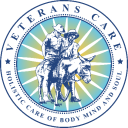 2020 DONOR FORM     Veterans Care Association Inc | Reg. Charity No: CH2629 | ABN: 97 213 464 172Donor Information (please print or type):  Tax receipt will be sent to this address  *All donations over $2 are tax deductiblePledge InformationI pledge to:          	    Fund 1 x English Language Scholarship Course ($500)                     Fund 2 x English Language Scholarship Course ($1000)                                                      Fund __ x English Language Scholarship Course ($500ea)        Provide a personalized contribution as below.       I (we) pledge a total of $____________________                              to be paid:       now      monthly    quarterly   yearly.  I (we) plan to make this contribution in the form of:                 bank transfer   check    credit card   cash    other.Payment Details       (Direct Bank Transfer preferred to reduce administration)BANK TRANSFER:            Account Name:  VCA Veterans Scholarship         BSB:   034 034         Account Number:   376810               Reference:	      AVSTL-(Insert Your Name)    eg. Reference: AVSTL - JRSmithCREDIT CARD PAYMENT: (payment processed via paypal)Acknowledgement InformationPlease use the following name(s)/Company name in all acknowledgements:       				   I (we) wish to have our gift remain anonymous.                               2 Victoria Park Road, KELVIN GROVE QLD 4059Please email the form to:  candice@veteranscare.com.au         and         cc: treasurer@veteranscare.com.au Veterans Care Association Inc | Reg. Charity No: CH2629 | ABN: 97 213 464 172NameBilling addressCity, State, Post CodePhone 1 | Phone 2EmailCard nameCredit card number Authorized signatureExpiry:           /CVV:        Signature(s)Date